ГОСУДАРСТВЕННЫЙ НАЛОГОВЫЙ КОМИТЕТ 
РЕСПУБЛИКИ УЗБЕКИСТАН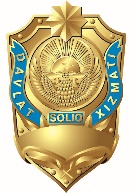 __________________________________________________________________ПРЕСС-РЕЛИЗгород ТашкентКак известно, 23 ноября 2019 года было утверждено Постановление Кабинета Министров № 944 от «О мерах по поэтапному внедрению порядка маркировки товаров средствами идентификации и её дальнейшей прослеживаемости».В соответствии с ним с декабря 2019 года начинается реализация пилотного проекта по поэтапному внедрению порядка маркировки товаров средствами идентификации и её дальнейшей прослеживаемости для отечественных производителей и импортеров.Что это даст производителям и потребителям?Для производителей внедрение данной системы выгодно тем, что:- это эффективный механизм борьбы с контрафактной продукцией;- это возможность улучшить эффективность бизнес-процессов;- это прослеживаемость в режиме реального времени процесса доставки продукции до конечного потребителя;- это механизм планирования производства исходя из реализации продукции.Для потребителей внедрение данной системы позволит:- получать подробную информацию о приобретённом товаре;- быть уверенными, что приобретаемый ими товар легален, и не принесет вреда здоровью им и их близким.Для потребителей будет разработано бесплатное мобильное приложение, которое позволит считывать QR-код с промаркированных товаров и посредством этого в режиме реального времени получать подробную информацию о данном товаре.Какова общегосударственная польза?Внедрение данной системы - это эффективный метод борьбы с производством и импортом незаконной (контрабандной и контрафактной) продукции, а также возможность вести точный учёт произведённой и импортированной продукции.Кроме того, это поможет изучению динамики востребованности товара среди населения, спроса и предложения на товар, а значит - более качественному прогнозированию его потребления.Новая система маркировки - возможность более эффективного контроля соответствия произведённой и импортированной продукции государственным стандартам, информированность о наличии сертификации данной продукции, а также увеличение объёмов поступлений налогов и других обязательных платежей в Государственный бюджет за счёт сокращения теневого рынка.Государственный налоговый комитет Республики Узбекистан в период реализации пилотного проекта обеспечит:- определение состава участников пилотного проекта, а также субъектов предпринимательства, крупнейших производителей и импортеров Республики Узбекистан, продукция которых подлежит маркировке средствами идентификации и дальнейшей прослеживаемости;- организацию запуска и дальнейшего мониторинга пилотного проекта, его методологическое сопровождение, а также взаимодействие между участниками пилотного проекта.В Постановлении установлено, что добровольное участие субъектов предпринимательства в реализации пилотного проекта, не освобождает их от обязанности соблюдать установленный законодательством порядок обязательной маркировки акцизными марками и обязательной маркировки на государственном языке.Кто будет оператором?На период реализации пилотного проекта ООО «CRPT TURON», учредителем которого является ООО «Центр развития перспективных технологий» (Российская Федерация), выбрано в качестве оператора информационной системы маркировки и прослеживаемости товаров. Также ООО «CRPT TURON» на безвозмездной основе обеспечит:- доступ к информационной системе, а также установление взаимообмена информацией о реализации пилотного проекта с информационными системами заинтересованных министерств и ведомств;- установку и подключение к единой информационно-ресурсной базе Государственного налогового комитета Республики Узбекистан серверного, телекоммуникационного и другого оборудования, необходимого для функционирования информационной системы;- установку и наладку на территории субъектов предпринимательства, продукция которых подлежит маркировке средствами идентификации и дальнейшей прослеживаемости, необходимого маркировочного, серверного, телекоммуникационного и иного оборудования, а также его дальнейшее подключение к информационной системе.Другими словами, в период реализации пилотного проекта все расходы, связанные с внедрением системы маркировки, будут покрыты данной компанией.Что ожидается от пилотного проекта? В постановлении указано, что в первую очередь под маркировку подпадают производители табачной и алкогольной продукции. Для этих целей утверждены временные положения и планы практических мер по реализации пилотного проекта по маркировке сигарет, алкогольной продукции и их дальнейшей прослеживаемости.Результаты реализации пилотного проекта, а также предложения по дальнейшему совершенствованию системы маркировки товаров в срок до 1 июля 2020 года будут внесены в Кабинет Министров Республики Узбекистан.В отчёте будет предусмотрено:- поэтапное расширение перечня маркируемых товаров, в первую очередь, это будут лекарственные средства и изделия медицинского назначения;- создание с учетом глобальных стандартов и международного опыта электронной базы учета производимой и импортируемой продукции (электронного каталога) при Государственном налоговом комитете Республики Узбекистан.В данном каталоге будет подробная информация о товарах, реализуемых 
на территории нашей страны.Пресс-служба ГНК.